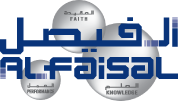 ALFAISAL UNIVERSITY OFFICE OF THE REGISTRARApplication for Credits Transfer This application needs to be filled out by an applicant who has taken courses (listed below) prior to attending Alfaisal University and wishes to transfer the course(s) towards a degree within Alfaisal University if a minimum grade of C has been received.The applicant needs to include his/her official transcript and detailed course description.Preparatory year courses will not be transferred to Alfaisal University.Only the fields marked with asterisks* need to be filled out by the applicant.*ID Number:*ID Number:*Student Name:*Student Name:*Student Name:*Student Name:*Student Name:*Student Name:*Student Name:*Student Name:*Student Name:*Date:*Date:*Date:*College:*College:*College:*College:*College:*College:*College:*College:*College:*College:*College:*College:*College:*College:*Course Number*Course Name*Course Name*Credit Hours*Grade*Institution*Institution*Semester / Year (date)Departmental EvaluationAlfaisal Course EquivalentAlfaisal Course EquivalentAlfaisal Course EquivalentCourse Instructor’s SignatureDean’s  SignatureRegistrar’s Office Registrar’s Office Registrar’s Office Registrar’s Office Registrar’s Office Registrar’s Office Date      Date      Date      Date      Notes:Notes:Notes:Notes: